Busto Arsizio, 02/10/2017Agli alunni delle classi   2COOGGETTO: variazione orarioSi comunica che martedì 3 ottobre  2017  le lezioni  della classe 2CO   termineranno  alle 13.15Le lezioni pomeridiane di danza si svolgeranno regolarmente                                                                             Per la Dirigenza	                                                                Daniela Paludetto-------------------------------------------------------------------------------------------------------------------------   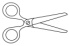 Da riconsegnare alla scuola  Nome  ……………………… Cognome ……………………….. Classe …….. dell’alunno/aSi comunica che martedì 3 ottobre  2017  le lezioni  della classe 2CO   termineranno  alle 13.15Le lezioni pomeridiane di danza si svolgeranno regolarmente                                                                Firma di un genitore per presa visione                                                      --------------------------------------------------                                            	